Part I: Matching: Please match each description with the correct branch. Part II: Chronological Order: Please number the presidents in the correct chronological order. Part III: Multiple Choice: Please select the best answer for each question. _____ 1. The U.S. Constitution established what type of government?	A. State-centered government based on individual liberties	B. Federal system of government based on shared power between the national government                  and states. 	C. Developed a loose connection between the states with a weak national government 	D. A government modeled after British Parliament with few freedoms_____ 2. Prior to developing a Constitution, what type of government did the United States have?	A. Articles of Confederation 			C. Declaration of Independence 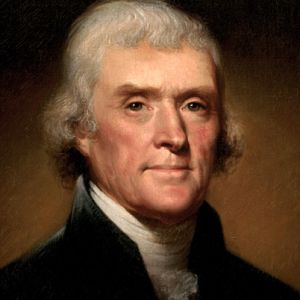 	B. Magna Carta 				D. Bill of Rights _____ 3. Which Founding Father wrote the Virginia Statute for Religious Freedom? 	A. George Washington 			C. Thomas Jefferson	B. John Adams				D. James Madison _____ 4. Which constitutional amendment was based on the Virginia Statute for Religious Freedom?	A. 1st 		B. 2nd 		C. 3rd 		D. 4th _____ 5. During whose presidency was the Bill of Rights added to the U.S. Constitution?	A. George Washington 			C. Thomas Jefferson	B. John Adams				D. James Madison _____ 6. Prior to becoming president, James Madison was known as the – 	A. “Father of our Country”			C. “The Great Compromiser”	B. “Man of the Convention”			D. “Father of the Constitution” _____ 7. Who issued a proclamation preventing Europeans from colonizing the Americas?	A. George Mason				C. James Monroe  	B. Thomas Paine 				D. Francis Scott Key _____ 8. The Great Compromise blended which two plans to develop Congress?	A. Connecticut Plan; Virginia Plan		C. New Jersey Plan; Three-Fifths Plan 	B. Virginia Plan; New Jersey Plan 		D. Federalist Plan; Anti-Federalist Plan 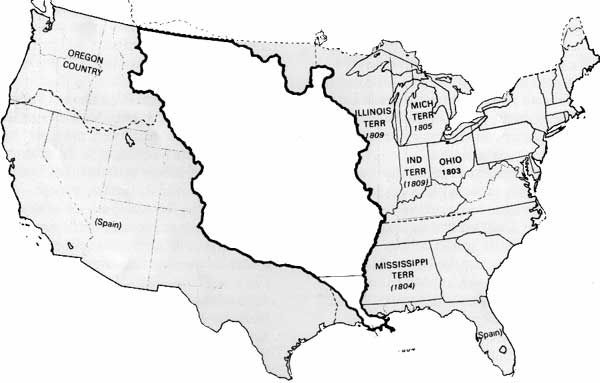 _____ 9. The map on the right shows a piece of land                that was acquired by the United States in                  1803. Who was president at this time? 	A. George Washington 	B. Thomas Jefferson 	C. James Madison 	D. James Monroe _____ 10. Which of the first five presidents was not born in Virginia?	A. George Washington 		C. Thomas Jefferson 	B. John Adams			D. James Monroe _____ 11. Which of the following was a weakness of the Articles of Confederation?	A. No executive or judicial branches 	B. Central government printed all the money 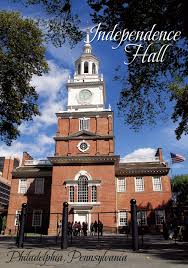 	C. Strong national government 	D. Representation was based on each state’s population _____ 12. In 1787, why did delegates meet at the building pictured on                  the right?	A. To issue a Declaration of Independence against Great Britain 	B. To develop create the Articles of Confederation 	C. To write a new Constitution 	D. To reword the Three-Fifths Compromise Part V: Short Answer: Please answer each of the below questions in complete sentences. 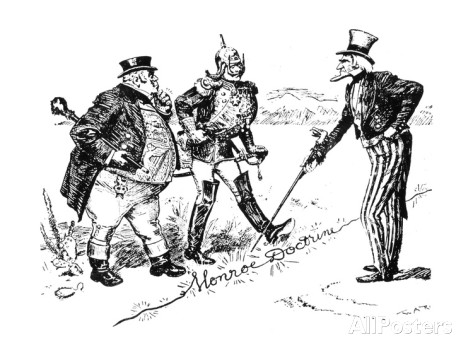 1. How does the picture on the left demonstrate the     Monroe Doctrine?2. Which war caused European nations to develop respect for the United States?_____1.  This government branch has the ability to veto laws. E = Executive _____ 2. This government branch makes laws. L = Legislative _____ 3. This government branch determines whether laws are constitutional. J = Judicial _____ 4. This government branch checks the power of the executive to appoint                    judges to the Supreme Court. _____ 5. This government branch has the power to tax. _____ Thomas Jefferson _____ George Washington_____ James Monroe _____ James Madison_____ John Adams